КАРАР                                                              № 131                                    РЕШЕНИЕ03 декабрь 2018 йыл                                                                                   03 декабря 2018 годаОб утверждении   Правил землепользования и застройки (в новой редакции) сельского поселения Татлыбаевский сельсовет муниципального района Баймакский район Республики Башкортостан».В соответствии с Градостроительным кодексом Российской Федерации, Земельным кодексом Российской Федерации, Федеральным законом «Об общих принципах организации местного самоуправления в Российской Федерации», иными законами и нормативными правовыми актами Российской Федерации, Республики Башкортостан, Уставом сельского поселения Татлыбаевский сельсовет муниципального района Баймакский район Республики Башкортостан,  на основании Протокола от 19.11.2018 г.и Заключения о результатах публичных слушаний от 19.11.2018 г.по проекту Правил землепользования и застройки (в новой редакции) сельского поселения Татлыбаевский сельсовет  муниципального района  Баймакский район Республики Башкортостан ,  Совет сельского поселения Татлыбаевский сельсовет муниципального района Баймакский район Республики БашкортостанРЕШИЛ:Утвердить  Правила землепользования и застройки сельского поселения Татлыбаевский сельсовет муниципального района Баймакский район Республики Башкортостан(в новой редакции)Обнародовать указанное решение путем размещения на информационном стенде в здании сельского поселения Татлыбаевский сельсовет муниципального района  Баймакский район Республики Башкортостан, на официальном сайте сельского поселения Татлыбаевский сельсовет муниципального района Баймакский район Республики Башкортостан: www.tatlybai.ru и на официальном сайте Администрации муниципального района Баймакский район Республики Башкортостан.Контроль за исполнение настоящего решения возложить на постоянную комиссию по развитию предпринимательства земельным вопросам  благоустройству и экологии Совета сельского поселения Татлыбаевский сельсовет муниципального района Баймакский район Республики Башкортостан. Глава сельского поселенияТатлыбаевский сельсоветМуниципального районаБаймакский районРеспублики Башкортостан                                                          Р.А. Идрисов БАШКОРТОСТАН  РЕСПУБЛИКАҺЫБАЙМАК   РАЙОНЫМУНИЦИПАЛЬ РАЙОНЫНЫҢТАТЛЫБАЙ   АУЫЛ   СОВЕТЫ АУЫЛ   БИЛӘМӘҺЕ СОВЕТЫ453656, Баймаҡ районы, Татлыбай ауылы, ;.Татлыбаев  урамы,48Ател.: (34751) 4-45-38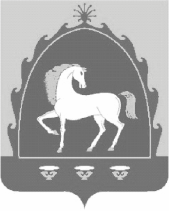 СОВЕТ СЕЛЬСКОГО ПОСЕЛЕНИЯ ТАТЛЫБАЕВСКИЙ СЕЛЬСОВЕТ МУНИЦИПАЛЬНОГО РАЙОНАБАЙМАКСКИЙ РАЙОН РЕСПУБЛИКА БАШКОРТОСТАН453656, Баймакский район, с.Татлыбаево, ул. Г.Татлыбаева,48Ател.: (34751) 4-45-38